Anhang 2-13: Zusammenstellung der Steckbriefe der Maßnahmenräume geordnet nach Maßnahmenraum-IDDie Erhebung zu den Steckbriefen fand zu Beginn des Jahres 2014 statt. Aufgrund der Fluktuation in der Landwirtschaft stellen die nachfolgenden Angaben nur eine Momentaufnahme dar.Die Anzahl der Betriebe im Maßnahmenraum wurde den zur Verfügung stehenden InVeKoS-Daten entnommen, beschränkt sich aber auf solche Betriebe, die für die grundwasserschutzorientierte Beratung relevant sind. Es wurden bspw. die von Hobby-Grünlandwirten sowie von Naturschutz- und Pflegeverbänden oder Kommunen bewirtschafteten Flächen nicht berücksichtigt.Soweit in den Steckbriefen auf Zusatzberatungen hingewiesen wird, handelt es sich in der Regel um eine grundwasserschutzorientierte landwirtschaftlich Beratung im Rahmen von Wasserschutzgebietskooperationen verbunden mit geldwerten Ausgleichsleistungen für Einschränkungen, die über die ordnungsgemäße Landwirtschaft hinaus gehen.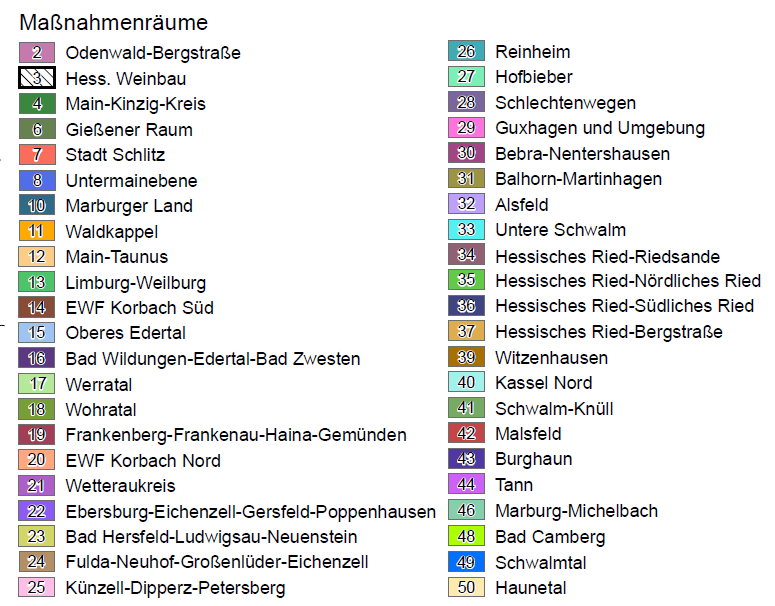 Maßnahmenraum 2 (MR): Odenwald-BergstraßeLandwirtschaftliche Nutzfläche im MR: 28.930 haBeginn Beratung (Auftrag erteilt am): 1. Januar 2011Klimatische Bedingungen:Von 150 m bis 520 m üNN; Mittlerer Jahresniederschlag: 600 - 1200 mmTab. 01: Über Beratung erreichte Betriebe bis Ende 2013Regionale Besonderheiten: Sehr großer Maßnahmenraum mit einer Ausdehnung von ca. 50 km mal 25 km. Klimatisch und strukturell sehr vielfältiger Maßnahmenraum mit regional unterschiedlichen.  Schwerpunkten:intensive Ackerbau-Region mit teilweise großer Schweinehaltung, Biogas-Anlagen, Anbau von Gewürz- und Heilkräutern, Kartoffelanbau auf häufig wechselnden Flächen, „Weinbauklima“ mit hohem MineralisierungspotenzialRegionen mit intensiver Milchvieh-Haltung bei knapper Ackerfläche mit Mais-Monokultur, hoher Viehdichte, HanglagenRegionen mit extensiver Grünlandnutzung und wenigem, extensiv genutztem Ackerlandim gesamten Maßnahmenraum: klein strukturierte Flurstücke, die regional sehr unterschiedlich entweder zu größeren Einheiten zusammengelegt wurden, oder kleine Schläge bilden.hoher Anteil an Nebenerwerbsbetrieben, insbesondere in den extensiveren RegionenSteillagen, Betriebs- und Flächenstruktur schränken die Einsatzmöglichkeiten von Großtechnik einZusätzlich erhalten 239 Betriebe auf einer Fläche von 2.467 ha LNF eine Zusatzberatung mit teilweisen Ausgleichsregelungen für z. B. Einschränkung der N-Düngung und Wirtschaftsdüngerausbringung, Verlängerung der Sperrzeiten, späte Einarbeitung von Zwischenfrüchten, späte Einsaat Wintergetreide, Terminregelungen bei der Bodenbearbeitung, Beweidungseinschränkungen in Schutzzone II usw.Maßnahmenraum 3 (MR): Hess. WeinbauLandwirtschaftliche Nutzfläche (Rebfläche) im MR: 3.303 haBeginn Beratung (Auftrag erteilt am): 06.06.2011Klimatische Bedingungen:Von 60 m bis 280 m üNN; Mittlerer Jahresniederschlag: Region Rheingau 560 mm davon 360 mm in der Vegetationszeit, Region Bergstraße 760 mm davon 470 in der VegetationszeitTab. 02: Über Beratung erreichte Betriebe bis Ende 2013Regionale Besonderheiten: Extreme Trockenzeiten 238 Betriebe < 1 ha, 246 Betriebe 1-10 ha, 70 Betriebe > 10 ha nur Rheingau; Bergstraße: 168 Betriebe < 1 ha, 14 Betriebe 1-10 ha, 6 Betriebe > 10 ha, 290 Genossenschaftsbetriebe an der Bergstraße und 146 Betriebe im RheingauAneignungsvermögen für Stickstoff bei Sonderkulturen, insb. Weinbau ist ineffizienthohe Bodendynamik durch starke sonnenexponierte Böden und Standorteder durchwurzelte Bodenhorizont in Steillagen ist nur gering, oft Fels nach 60 cm TiefeEinsatz von Großgeräten durch Hanglagen und Reihenkultur ist nahezu ausgeschlossenIm Rheingau besteht eine überregionale Wasserschutzgebietskooperation.Maßnahmenraum 4 (MR): Main-Kinzig-KreisLandwirtschaftliche Nutzfläche im MR: 46.772 haBeginn Beratung (Auftrag erteilt am): 30.01.2012Klimatische Bedingungen:Von 105 m bis 584 m üNN; Mittlerer Jahresniederschlag: 617 - 850 mmTab. 03: Über Beratung erreichte Betriebe bis Ende 2013Regionale Besonderheiten: große naturräumliche und klimatische Unterschiedegroße BodenunterschiedeWestkreis Wetterauer Lößböden geringere Niederschläge, Ostkreis Grünlandgebiet mit hohen Niederschlägen und durchlässigen Böden, Nordostkreis hohe Niederschläge mittlere Böden Ackerbau und Grünlandwirtschaftin Spessart und Vogelsberg hoher Anteil an Nebenerwerbsbetriebenviele BiogasanlagenZusätzlich erhalten 64 Betriebe auf einer Fläche von 766 ha  LNF eine Zusatzberatung mit entsprechenden Ausgleichsregelungen für z. B. Verzicht auf organische Düngung auf besonders nitratauswaschungsgefährdeten Flächen, Verzicht auf Spätdüngung im Getreide, Begrenzung der Stickstoffdüngung, Verlängerung der Sperrzeiten usw.Maßnahmenraum 6 (MR): Gießener RaumLandwirtschaftliche Nutzfläche im MR: 3.500 haBeginn Beratung (Auftrag erteilt am): 17.11.2011Klimatische Bedingungen:Von 170 m bis 310 m üNN; Mittlerer Jahresniederschlag: 750 mmTab. 04: Über Beratung erreichte Betriebe bis Ende 2013Regionale Besonderheiten: große Heterogenität im Maßnahmenraum bezüglich der Betriebsgrößen und Betriebsausrichtungen der Betriebe insgesamt wie auch der Leitbetriebeje nach Gemarkung: Intensiv wirtschaftende Vollerwerbsbetriebe mit oder ohne Viehhaltung und oder hoher Anteil an Nebenerwerbsbetriebe mit zum Teil sehr kleinräumigen BetriebsstrukturenViehhaltung spielt bei einigen Betriebe eine große Rolle, mit entsprechend hohem Anfall an organischen Düngern, der Ausbringung von Gülle im Herbst und der Lagerraum-Problematiksehr hoher Anteil der Betriebe ohne Erfahrungen mit grundwasserschutzorientierter landwirtschaftlicher Beratung, da die Wasserschutzgebiete flächenmäßig einen untergeordneten Anteil ausmachen außerhalb der Wasserschutzgebiete (mit finanzieller Förderung beim Anbau von Zwischenfrüchten) insgesamt eher geringes Interesse/ Erfahrung an ZwischenfruchtanbauMaßnahmenraum 7 (MR): Stadt SchlitzLandwirtschaftliche Nutzfläche im MR: 4.643 haBeginn Beratung (Auftrag erteilt am): 25.11.2011Klimatische Bedingungen:Von 210 m bis 320 m üNN; Mittlerer Jahresniederschlag: 800 mmTab. 05: Über Beratung erreichte Betriebe bis Ende 2013Regionale Besonderheiten: große Heterogenität im Maßnahmenraum bezüglich der Betriebsgrößen und Betriebsausrichtungensehr heterogene Böden mit entsprechend unterschiedlichem Ertragsniveau, große Varianz von intensiv bewirtschafteten Flächen bis zu sehr extensiv bewirtschafteten Flächenje nach Gemarkung intensiv wirtschaftende Vollerwerbsbetriebe mit Viehhaltung von mittlerem bis hohem Flächenanteil in der Gemarkung und/oder hoher Anteil an Nebenerwerbsbetrieben mit kleinräumigen Betriebsstrukturen und oftmals Viehbesatzhöherer GrünlandanteilViehhaltung spielt bei vielen Betriebe eine große Rolle, mit entsprechend hohem Anfall an organischen Düngern, der Ausbringung von Gülle im Herbst und der Lagerraum-ProblematikZwischenfruchtanbau ist klimatisch bedingt erschwert aufgrund der kurzen Vegetationszeit der ZwischenfrüchteMaßnahmenraum 8 (MR): UntermainebeneLandwirtschaftliche Nutzfläche im MR: 6.917 haBeginn Beratung (Auftrag erteilt am): 15 Gemarkungen ab 1.1.2011, weitere 4 Gemarkungen ab dem 1.1.2012, weitere 8 Gemarkungen ab 1.6.2013Klimatische Bedingungen:Von 100 m bis 150 m üNN; Mittlerer Jahresniederschlag: 650 mmTab. 06: Über Beratung erreichte Betriebe bis Ende 2013Regionale Besonderheiten: häufig Vorsommertrockenheit in Verbindung mit vorherrschenden sandigen Böden häufig Ertragsdepressionen in Folge WassermangelAnteil von Nebenerwerbslandwirten ist stark ausgeprägt (durchschnittliche Schlaggröße 1,1 ha) Zusätzlich erhalten 86 Betriebe auf einer Fläche von 4.400 ha LNF eine Zusatzberatung mit entsprechenden Ausgleichsregelungen für z. B. Verzicht auf organische Düngung auf besonders nitratauswaschungsgefährdeten Flächen, Verzicht auf Spätdüngung im Getreide, Begrenzung der Stickstoffdüngung, Verlängerung der Sperrzeiten usw.Maßnahmenraum 10 (MR): Marburger LandLandwirtschaftliche Nutzfläche im MR: 13.500 haBeginn Beratung (Auftrag erteilt am): 13.12.2010Klimatische Bedingungen:Von 210 m bis 330 m üNN; Mittlerer Jahresniederschlag: 630 mmTab. 07: Über Beratung erreichte Betriebe bis Ende 2013Regionale Besonderheiten: kleinräumige Betriebsstruktur mit vielen Nebenerwerbslandwirten (ca. 70 %)ca. 40 % Betriebe mit einer Fläche kleiner 10 haBiogasanlagen mit vermehrten Anbau von problematischen Hauptfrüchten (in diesem Falle Mais) sowie dem daraus resultierenden vermehrten Anfall organischer Dünger (Gärsubstrat)Verstärktes Problem Lagerkapazität durch die kleine Struktur der Betriebe, da Klein- und Nebenerwerbsbetriebe nur schwer in den Ausbau von Lagerkapazitäten investieren wollen und könnenEinsatz von Großtechnik erschwert durch kleine Flächenstruktur der Betriebe kleinere Betriebe können den in Zukunft geforderten Anforderungen der verlustarmen Ausbringungstechnik kaum Rechnung tragen. Lohnunternehmer und überbetriebliche Lösungen sind hier Ansatzpunkte, dieses Problem zu lösen.Zusätzlich erhalten 69 Betriebe auf einer Fläche von 538 ha eine Zusatzberatung mit entsprechenden Ausgleichsregelungen für z. B. Verzicht auf organische Düngung auf besonders nitratauswaschungsgefährdeten Flächen, Verzicht auf Spätdüngung im Getreide, Begrenzung der Stickstoffdüngung usw.Maßnahmenraum 11 (MR): WaldkappelLandwirtschaftliche Nutzfläche im MR: 1.509 haBeginn Beratung (Auftrag erteilt am): 18.07.2011Klimatische Bedingungen:Von 190 m bis 410 m üNN; Mittlerer Jahresniederschlag: 660 mmTab. 08: Über Beratung erreichte Betriebe bis Ende 2013Regionale Besonderheiten: kleinräumige Betriebsstruktur gekennzeichnet großer Anteil viehhaltende Betriebewenige Haupterwerbsbetriebe regelmäßige Analyse von Wirtschaftsdüngern und die darauf basierende Beratung zur Ausbringung und Verminderung von Ausbringungsverlusten ist sinnvoll und wird aktiv nachgefragtZusätzlich erhalten 8 Betriebe auf einer Fläche von 92 ha LNF eine Zusatzberatung mit entsprechenden Ausgleichsregelungen für z. B. Verzicht auf organische Düngung auf besonders nitratauswaschungsgefährdeten Flächen, Verzicht auf Spätdüngung im Getreide, Begrenzung der Stickstoffdüngung, Verlängerung der Sperrzeiten usw.Maßnahmenraum 12 (MR): Main-TaunusLandwirtschaftliche Nutzfläche im MR: 7.300 haBeginn Beratung (Auftrag erteilt am): 18.12.2013Klimatische Bedingungen: mildes Klima (mittlere Jahrestemperatur ca. 9,5 °C)Von 100 m bis 300 m üNN; Mittlerer Jahresniederschlag: 640 mmTab. 09: Über Beratung erreichte Betriebe bis Ende 2013*) noch keine Beratung etabliert, da Beginn erst Dezember 2013Regionale Besonderheiten:wenig viehhaltende Betriebe; kaum Einsatz von Wirtschaftsdüngernausgeprägter Anbau von Sonderkulturen (Erdbeeren, Wein, Spargel) und Zuckerrübenstarker urbaner Einfluss auf Landwirtschaft (Maßnahmenraum zwischen Wiesbaden und Frankfurt)  Ballungsraum, Verlust landwirtschaftlicher Nutzfläche Düngung: Cultaninjektor mit RMD-sulfate Lösung überbetrieblich / weiträumig im EinsatzMaßnahmenraum 13 (MR): Limburg-WeilburgLandwirtschaftliche Nutzfläche im MR: 4.625 haBeginn Beratung (Auftrag erteilt am): 01.11.2011Klimatische Bedingungen:Von 150 m bis 330 m üNN; Mittlerer Jahresniederschlag: 770 mmTab. 10: Über Beratung erreichte Betriebe bis Ende 2013Regionale Besonderheiten: landschaftlich und bodenkundlich zwei Bereiche: Weinbach-Weilmünster und Villmarim Bereich Villmar bessere und tiefgründigere Böden, die neben einer höheren Wasserspeicherkapazität und geringeren Auswaschungsgefährdung auch eine höhere Stickstoffmineralisation aufweisenviele Winterungen aber auch Silomaiskaum anspruchsvollere Sommerungen wie Kartoffeln oder ZuckerrübenMaßnahmenraum 14 (MR): EWF Korbach SüdLandwirtschaftliche Nutzfläche im MR: 13.532 haBeginn Beratung (Auftrag erteilt am): 15.11.2011Klimatische Bedingungen:Von 270 m bis 634 m üNN; Mittlerer Jahresniederschlag: 700 mmTab. 11: Über Beratung erreichte Betriebe bis Ende 2013Regionale Besonderheiten:große naturräumliche Unterschiedegroße geologische und damit Bodenvielfaltgroße Vielfalt in Betriebs- und AgrarstrukturViehhaltung und Ackerbaubetriebe, Haupterwerb und Nebenerwerb, biologisch wirtschaftende Betriebeknapp die Hälfte der Betriebe mit langjähriger Kooperationserfahrungzwei Biogasanlagen im Maßnahmenraum, mehrere angrenzendSpäterntegebiet mit nur kurzer Vegetationszeit für ZwischenfrüchteZusätzlich erhalten 192 Betriebe auf einer Fläche von 4.891 ha  LNF eine Zusatzberatung mit entsprechenden Ausgleichsregelungen für z. B. Verzicht auf organische Düngung auf besonders nitratauswaschungsgefährdeten Flächen, Verzicht auf Spätdüngung im Getreide, Begrenzung der Stickstoffdüngung, Verlängerung der Sperrzeiten usw.Maßnahmenraum 15 (MR): Oberes EdertalLandwirtschaftliche Nutzfläche im MR: 3.205 ha  Beginn Beratung (Auftrag erteilt am): 18.08.2011Klimatische Bedingungen:Von 306 m bis 457 m üNN; Mittlerer Jahresniederschlag: 609 mmTab. 12: Über Beratung erreichte Betriebe bis Ende 2013Regionale Besonderheiten:alle gängigen Betriebstypen vertreten, nur wenige Betriebe ohne Viehhaltung hoher Anteil an Nebenerwerbslandwirten mit kleinräumigen Betriebsstrukturen (bei 63% der erfassten Betriebe ist der Betriebsleiter im Hauptberuf nicht Landwirt)52% der Fläche Grünland Biogasanlagen setzen neben dem Maisanbau auch auf andere Kulturarten wie Grünschnitt und GPS-GetreideSchwerpunkte der Beratung im Gärrestmanagement der betriebsübergreifenden gewerblichen Biogasanlagen mit Etablierung von neuen Energiepflanzen als Alternative zum Maisanbau 3% gewerblich angebaute Kurzumtriebsplantagen Zusätzlich erhalten 94 Betriebe auf einer Fläche von 867 ha LNF eine Zusatzberatung mit entsprechenden Ausgleichsregelungen für z. B. Verzicht auf organische Düngung auf besonders nitratauswaschungsgefährdeten Flächen, Verzicht auf Spätdüngung im Getreide, Begrenzung der Stickstoffdüngung, Verlängerung der Sperrzeiten, Anbau von Zwischenfrüchten.Maßnahmenraum 16 (MR): Bad Wildungen-Edertal-Bad ZwestenLandwirtschaftliche Nutzfläche im MR: 3.304 haBeginn Beratung (Auftrag erteilt am): 23.08.2011Klimatische Bedingungen:Von 190 m bis 518 m üNN; Mittlerer Jahresniederschlag: 663 mmTab. 13: Über Beratung erreichte Betriebe bis Ende 2013Regionale Besonderheiten: Gebiet mit großen naturräumlichen Unterschieden: Kellerwald bis Edertal7 Biogasanlagen sind in den letzten Jahren hier entstandensehr unterschiedliche Betriebs- und Agrarstrukturgroßer Anteil langjähriger Kooperationslandwirteteilweise große InnovationsbereitschaftGülleinjektions- und Unterfußtechnik im Maßnahmenraum und angrenzend bereits bei Maschinenring bzw. Lohnunternehmern vorhandenZusätzlich erhalten 86 Betriebe auf einer Fläche von 982 ha LNF eine Zusatzberatung mit entsprechenden Ausgleichsregelungen für z. B. Verzicht auf organische Düngung auf besonders nitratauswaschungsgefährdeten Flächen, Verzicht auf Spätdüngung im Getreide, Begrenzung der Stickstoffdüngung, Verlängerung der Sperrzeiten usw.Maßnahmenraum 17 (MR): WerratalLandwirtschaftliche Nutzfläche im MR: 3.368 ha Beginn Beratung (Auftrag erteilt am): Oktober 2011Klimatische Bedingungen:Von 143 m bis 184 m üNN (Werratalaue: Bad Sooden-Allendorf – Heldra) bis 320 m üNN (Leistersberg, Eichsfeld, Neuerode, Hitzerode); Mittlerer Jahresniederschlag: 721 mmTab. 14: Über Beratung erreichte Betriebe bis Ende 2013Regionale Besonderheiten:sehr hohe Anteil an reinen Ackerbaubetrieben ausGrünland, das bisher nicht umgebrochen wurde, ist extensiviert extensive Ackerstandorte sind häufig in Blühflächen umgewandeltBetriebsgrößen sind für hessische Verhältnisse sehr hochviele Vollerwerbsbetriebe in der Übergabe auf die nächste Generationsehr starke Technisierung, die sich durch Einsatz von GPS-Technik in Spritze und Düngerstreuer, teilweise auch im Einsatz von Sensortechnik zeigtvorherrschend Winterungsfruchtfolgen, teilweise verkürzt zu Winterweizen-Winterweizen-WinterrapsBiogasanlagen in Wanfried mit vorwiegend Mais und Heldra mit Mais, Mist, Kleegras und Roggen-GPSGroße Flächenrotation durch die 2. BiogasanlageFlächenverluste sind im Moment vor allem im Bereich von Kiesabbau in der Aue, Umgehungsstraßen (Frieda) und Renaturierungsmaßnahmen im Verlauf der Werra zu verzeichnen. Dies ist im Interesse der Landwirtschaft, da durch Überschwemmungen (Sommerhochwasser 2013) große Verluste entstehen. Zusätzlich erhalten 78 Betriebe auf einer Fläche von 343,803 ha LNF eine Zusatzberatung mit entsprechenden Ausgleichsregelungen für z. B. Verzicht auf organische Düngung auf besonders nitratauswaschungsgefährdeten Flächen, Verzicht auf Spätdüngung im Getreide, Begrenzung der Stickstoffdüngung, Verlängerung der Sperrzeiten usw.Maßnahmenraum 18 (MR): WohratalLandwirtschaftliche Nutzfläche im MR: 1.445 haBeginn Beratung (Auftrag erteilt am): 15.08.2011Klimatische Bedingungen:Von 220 m bis 340 m üNN; Mittlerer Jahresniederschlag: 660 mmTab. 15: Über Beratung erreichte Betriebe bis Ende 2013Regionale Besonderheiten: kleinteilige Landwirtschafthohe Reliefenergiegroßer Anteil an Nebenerwerbslandwirteneinzelne größere Betriebe mit ViehhaltungMaßnahmenraum 19 (MR): Frankenberg-Frankenau-Haina-GemündenLandwirtschaftliche Nutzfläche im MR: 4.436 ha Beginn Beratung (Auftrag erteilt am): 07.10.2011 Klimatische Bedingungen:Von 275 m bis 421 m üNN; Mittlerer Jahresniederschlag: 609 mmTab. 16: Über Beratung erreichte Betriebe bis Ende 2013Regionale Besonderheiten:   viele Klein- und Kleinstbetriebe im Nebenerwerb (84 Betriebe < 5 ha LNF bzw. 125 Betrieb < 10 ha LNF) viele viehhaltende Betriebe mit einem entsprechenden Anfall organischer DüngerZusätzlich erhalten 24 Betriebe auf einer Fläche von 276 ha LNF eine Zusatzberatung mit entsprechenden Ausgleichsregelungen für z. B. Verzicht auf organische Düngung auf besonders nitratauswaschungsgefährdeten Flächen, Verzicht auf Spätdüngung im Getreide, Begrenzung der Stickstoffdüngung, Verlängerung der Sperrzeiten usw.Maßnahmenraum 20 (MR): EWF Korbach NordLandwirtschaftliche Nutzfläche im MR: 10.543 haBeginn Beratung (Auftrag erteilt am): 05.12.2011Klimatische Bedingungen:Von 175 m bis 380 m üNN; Mittlerer Jahresniederschlag: ca. 600 - 750 mmTab. 17: Über Beratung erreichte Betriebe bis Ende 2013Regionale Besonderheiten:sehr vielfältige landwirtschaftliche Nutzunghohe Flächenbelastungen mit organischen Düngern durch intensive Viehhaltungsteigender Anfall von Gärresten aus BiogasanlagenAnbau von mehr SilomaisLagerkapazitäten fehlenhohes Erosionsgefährdungspotential durch starke Hangneigungeninsgesamt intensive landwirtschaftliche NutzungZusätzlich erhalten 39 Betriebe auf einer Fläche von 342 ha LNF eine Zusatzberatung im Rahmen von Wasserschutzgebietskooperationen. Es handelt sich um 3 einzelne Wasserschutzgebiete, die in zwei Fällen teilweise und in einem Fall komplett im Maßnahmenraum liegen. Die Kooperationsvereinbarungen enthalten u.a. Ausgleichsregelungen für den Zwischenfruchtanbau, für den Verzicht auf Bodenbearbeitung nach der Rapsernte und für die genaue und verlustarme Verteilung von Wirtschaftsdüngern. Maßnahmenraum 21 (MR): WetteraukreisLandwirtschaftliche Nutzfläche im MR: 26.869 haBeginn Beratung (Auftrag erteilt am): 19.03.2013Klimatische Bedingungen:Von 105 m bis 590 m üNN; Mittlerer Jahresniederschlag: 617-900 mm  Tab. 18: Über Beratung erreichte Betriebe bis Ende 2013Regionale Besonderheiten:große naturräumliche und klimatische Unterschiedegroße BodenunterschiedeWestkreis Wetterauer Lößböden geringere Niederschläge, Ostkreis Ackerbau- und Grünlandgebiet mit hohen Niederschlägen und durchlässigeren Bödenim Vogelsberg tendenziell höherer Anteil an Nebenerwerbsbetriebenzahlreiche Biogasanlagen, drei große Anlagen, weitere Anlagen projektiert – Probleme mit Lagerkapazitätim Westkreis größere Bewirtschaftungseinheiten insgesamt aber betriebsabhängige Flächenzuschnitteregional Kompostausbringung aus kommunaler BioabfallkompostierungZusätzlich erhalten 200 Betriebe auf einer Fläche von 3.111 ha LNF eine Zusatzberatung mit entsprechenden Ausgleichsregelungen für z. B. Verzicht auf organische Düngung auf besonders nitratauswaschungsgefährdeten Flächen, Verzicht auf Spätdüngung im Getreide, Begrenzung der Stickstoffdüngung, Verlängerung der Sperrzeiten usw.Maßnahmenraum 22 (MR): Ebersburg-Eichenzell-Gersfeld-PoppenhausenLandwirtschaftliche Nutzfläche im MR: 3.347 ha Beginn Beratung (Auftrag erteilt am): 01.10.2011Klimatische Bedingungen:Von 420 m bis 730 m üNN; Mittlerer Jahresniederschlag: 750 mmTab. 19: Über Beratung erreichte Betriebe bis Ende 2013Regionale Besonderheiten: große naturräumliche und klimatische UnterschiedeAckerbaugebiet Ried/Lütter/EichenzellGrünlandgebiet Steinwand/Ebersburggroßer Anteil an Michviehbetriebengroßer NebenerwerbsanteilMilchviehbetriebe intensivieren und errichten neue Stallbautenfünf Biogasanlagen in der Umgebung des MR, die Gärreste in den MR ausbringenMaßnahmenraum 23 (MR): Bad Hersfeld-Ludwigsau-NeuensteinLandwirtschaftliche Nutzfläche im MR: 1.845 ha Beginn Beratung (Auftrag erteilt am): 01.10.2011Klimatische Bedingungen:Von 195 m bis 447 m üNN; Mittlerer Jahresniederschlag: 681 mmTab. 20: Über Beratung erreichte Betriebe bis Ende 2013Regionale Besonderheiten: Kleinräumige Betriebsstruktur mit vielen NebenerwerbslandwirtenEtablierung von Zwischenfrüchten auf Hangflächen durch fehlende Niederschläge oft schwierigEinsatz von Großtechnik durch Hanglagen oder kleine Schläge erschwertteilweise Probleme mit Lagerkapazität, deswegen Ausbringung organischer Dünger im Herbst zu GetreideZusätzlich erhalten 20 Betriebe auf einer Fläche von 411 ha LNF eine Zusatzberatung mit entsprechenden Ausgleichsregelungen für z. B. Verzicht auf organische Düngung auf besonders nitratauswaschungsgefährdeten Flächen, Verzicht auf Spätdüngung im Getreide, Begrenzung der Stickstoffdüngung, Verlängerung der Sperrzeiten usw.Maßnahmenraum 24 (MR): Fulda–Neuhof–Großenlüder–EichenzellLandwirtschaftliche Nutzfläche im MR: 4.181,2 haBeginn Beratung (Auftrag erteilt am): 23.11.2011Klimatische Bedingungen:Von 245 m bis 495 m üNN; Mittlerer Jahresniederschlag: 680 mmTab. 21: Über Beratung erreichte Betriebe bis Ende 2013Regionale Besonderheiten: relativ hoher Anteil an Wirtschaftsdüngern (Rinder- und Schweinegülle, Klärschlamm, Biogas-Gärreste)hoher Anteil an engen, dreigliedrigen Fruchtfolgen (Winterraps-Winterweizen-Wintergerste)häufige Frühsommertrockenheit Zusätzlich erhalten 44 Betriebe auf einer Fläche von 1.214 ha LNF eine Zusatzberatung mit entsprechenden Ausgleichsregelungen für z. B. Verzicht auf organische Düngung auf besonders nitratauswaschungsgefährdeten Flächen, Verzicht auf Spätdüngung im Getreide, Begrenzung der Stickstoffdüngung, Verlängerung der Sperrzeiten usw.Maßnahmenraum 25 (MR): Künzell-Dipperz-PetersbergLandwirtschaftliche Nutzfläche im MR: 2.247 haBeginn Beratung (Auftrag erteilt am): 08.09.2011Klimatische Bedingungen:Von 250 m bis 500 m üNN; Mittlerer Jahresniederschlag: 700 mmTab. 22: Über Beratung erreichte Betriebe bis Ende 2013Regionale Besonderheiten: intensiver Maisanbau, teilweise kein ZF-Anbau wg. Mais nach Maisviel Tierhaltung mit teilweise knapper Lagerkapazität, dadurch häufig org. Düngung im Herbstzunehmende Anwendung von Gärresten zu erwarten (wg. Biogasanlage Biothan, Großenlüder) Zusätzlich erhalten 28 Betriebe auf einer Fläche von 361 ha LNF eine Zusatzberatung mit entsprechenden Ausgleichsregelungen für z. B. Verzicht auf organische Düngung auf besonders nitratauswaschungsgefährdeten Flächen, Verzicht auf Spätdüngung im Getreide, Begrenzung der Stickstoffdüngung, Verlängerung der Sperrzeiten usw.Maßnahmenraum 26 (MR): ReinheimLandwirtschaftliche Nutzfläche im MR: 1.736 haBeginn Beratung (Auftrag erteilt am): 12.10.2011Klimatische Bedingungen:Von 200m bis 258 m üNN; Mittlerer Jahresniederschlag: 750 mmTab. 23: Über Beratung erreichte Betriebe bis Ende 2013Regionale Besonderheiten:große Heterogenität im Maßnahmenraum bezüglich der Betriebsgrößen und Betriebsausrichtungen. Neben reinen Ackerbaubetrieben wirtschaften viehhaltende Betriebe (Kuh-, Schweine-, Hühnerhaltung) sowie Betriebe mit Sonderkulturen (Kartoffeln, Arznei- und Gewürzpflanzen) im Maßnamenraumdie Intensität der Ackerbewirtschaftung variiert je nach Landwirt, von intensiv bewirtschafteten Flächen bis zu eher extensiv bewirtschafteten FlächenViehhaltung spielt bei einigen Betriebe eine große Rolle, mit entsprechend hohem Anfall an organischen Düngern, der Ausbringung von Gülle im Herbst und der Lagerraum-Problematik Zwischenfruchtanbau ist i.d.R. gut etabliert und wird auch außerhalb des Wasserschutzgebietes auf sehr vielen Flächen vor Sommerungen standardmäßig angebaut
Zusätzlich erhalten 29 Betriebe auf einer Fläche von 359 ha LNF eine Zusatzberatung mit entsprechenden Ausgleichsregelungen für z. B. Verzicht auf organische Düngung auf besonders nitratauswaschungsgefährdeten Flächen, Verzicht auf Spätdüngung im Getreide, Begrenzung der Stickstoffdüngung, Verlängerung der Sperrzeiten usw.Maßnahmenraum 27 (MR): HofbieberLandwirtschaftliche Nutzfläche im MR: 1.393 ha Beginn Beratung (Auftrag erteilt am): 06.12.2011Klimatische Bedingungen:Von 355 m bis 835 m üNN; Mittlerer Jahresniederschlag: 750 mmTab. 24: Über Beratung erreichte Betriebe bis Ende 2013Regionale Besonderheiten: sehr hoher GrünlandanteilNebenerwerbsbetriebe mit extensiver LandwirtschaftHaupterwerbsbetriebe mit intensiver Wirtschaftsweiseschwache, oft sandige Bödenkleinräumige Parzellierung, hohe ReliefenergieBeratungsschwerpunkt Ackerbau auf geringerem FlächenanteilZusätzlich erhalten 16 Betriebe auf einer Fläche von 131 ha LNF eine Zusatzberatung mit entsprechenden Ausgleichsregelungen für z. B. Verzicht auf organische Düngung auf besonders nitratauswaschungsgefährdeten Flächen, Verzicht auf Spätdüngung im Getreide, Begrenzung der Stickstoffdüngung, Verlängerung der Sperrzeiten usw.Maßnahmenraum 28 (MR): SchlechtenwegenLandwirtschaftliche Nutzfläche im MR: 322 haBeginn Beratung (Auftrag erteilt am): 05.12.2011Klimatische Bedingungen:Von 350 m bis 430 m üNN; Mittlerer Jahresniederschlag: 1.200 mmTab. 25: Über Beratung erreichte Betriebe bis Ende 2013Regionale Besonderheiten: sehr extensives Gebiet mit geringen Erträgen und geringer mineralischer N-Düngungsehr hoher Grünlandanteil im Maßnahmenraum fast ausschließlich Nebenerwerbsbetriebe mit kleinräumigen Betriebsstrukturen und in der Regel hohem GrünlandanteilViehhaltung spielt bei einigen Betrieben eine große Rolle, mit entsprechendem Anfall an organischen Düngern, der Ausbringung von Gülle im Herbst und der Lagerraum-Problematik Zwischenfruchtanbau ist klimatisch bedingt erschwert (kurze Vegetationszeit der Zwischenfrüchte)geringes Interesse an Dünge-Optimierung bei einigen Betrieben, die hauptsächlich extensives Grünland bewirtschaftenMaßnahmenraum 29 (MR): Guxhagen und UmgebungLandwirtschaftliche Nutzfläche im MR: 4.686 haBeginn Beratung (Auftrag erteilt am): 19.11.2012Klimatische Bedingungen: Von 150 m bis 290 m üNN; Mittlerer Jahresniederschlag: 674 mmTab. 26: Über Beratung erreichte Betriebe bis Ende 2013Regionale Besonderheiten:großflächig und sehr heterogen mit vielfältigen Betriebsstrukturendeshalb Bündelung spezifischer Themen, die die entsprechenden Landwirte erreichen sollen, schwierig umzusetzen unterschiedliche klimatische Bedingungen, die eine zeitlich gestreute Beratung erforderlich machenMaßnahmenraum 30 (MR): Bebra-NentershausenLandwirtschaftliche Nutzfläche im MR: 4.061 haBeginn Beratung (Auftrag erteilt am): 16.08.2012Klimatische Bedingungen:Von 182 m bis 424 m üNN; Mittlerer Jahresniederschlag: 675 mmTab. 27: Über Beratung erreichte Betriebe bis Ende 2013Regionale Besonderheiten: viele Nebenerwerbslandwirte mit LNF weniger als 5-10 ha, teilweise kleinräumige Strukturviele Hangflächen Einsatz von Großtechnik durch Hanglagen oder kleine Schläge erschwertgerade bei den Hanglagen Ertragseinbußen (Getreide) durch FrühjahrstrockenheitEtablierung von Zwischenfrüchten auf Hanglagen oft schwierig wegen fehlender NiederschlägeZusätzlich erhalten 6 Betriebe auf einer Fläche von 125 ha LNF eine Zusatzberatung mit entsprechenden Ausgleichsregelungen für z. B. Verzicht auf organische Düngung auf besonders nitratauswaschungsgefährdeten Flächen, Verzicht auf Spätdüngung im Getreide, Begrenzung der Stickstoffdüngung, Verlängerung der Sperrzeiten usw.Maßnahmenraum 31 (MR): Balhorn-MartinhagenLandwirtschaftliche Nutzfläche im MR: 1.083 haBeginn Beratung (Auftrag erteilt am): 01.09.2012Klimatische Bedingungen:Von 295 m bis 390 m üNN; Mittlerer Jahresniederschlag: 738 mmTab. 28: Über Beratung erreichte Betriebe bis Ende 2013Regionale Besonderheiten:durchlässige, z. T. aber auch staunasse Böden (Grünland)zwei Gemarkungen mit deutlicher Abgrenzung der Landwirte in den jeweiligen OrtenNebenerwerbsbetriebe bis hin zu großen Vollerwerbsbetrieben mit Biogas und ViehhaltungIntensivlandwirtschaft in Martinhagenextensivere Landwirtschaft in Balhorn, jedoch drängen Martinhagener Betriebe in die GemarkungMaßnahmenraum 32 (MR): AlsfeldLandwirtschaftliche Nutzfläche im MR: 3.020 haBeginn Beratung (Auftrag erteilt am): 15.09.2012Klimatische Bedingungen:Von 235 m bis 375 m üNN; Mittlerer Jahresniederschlag: 677 mmTab. 29: Über Beratung erreichte Betriebe bis Ende 2013Regionale Besonderheiten: eher kleinräumige Betriebsstruktur gekennzeichnetviele Haupterwerbsbetriebe differenzierte geologische und klimatische Gegebenheiten vor, die eine spezifische Beratung in den einzelnen Teilbereichen erfordern Maßnahmenraum 33 (MR): Untere SchwalmLandwirtschaftliche Nutzfläche im MR: 3.336 ha Beginn Beratung (Auftrag erteilt am): 27.09.2012Klimatische Bedingungen:Von 234 m bis 320 m üNN; Mittlerer Jahresniederschlag: 738 mmTab. 30: Über Beratung erreichte Betriebe bis Ende 2013Regionale Besonderheiten: im Erntejahr 2012 Anbau von Wintergetreide mit 36%, Grünland und Raps mit jeweils 17% gefolgt vom Sommergetreide mit 15%neben den Futterfrüchten Mais, Kleegras und Feldgras durch die milchviehhaltenden Betriebe auch Anbau von Zuckerrüben und Gemüse (Weißkohl, Rote Beete) Zwischenfruchtanbau spielt eine untergeordnete Rolle Silomais und Gülle sowie Festmist gehen zum Teil in betriebsübergreifende gewerbliche Biogasanlagen und kommen wieder zurück auf die Betriebe (häufig Anlieferung und Ausbringung über den Maschinenring)Viehhaltung geprägt durch Ferkelerzeugung und Mastschweinehaltung Zusätzlich erhalten 23 Betriebe auf einer Fläche von 156 ha LNF eine Zusatzberatung mit entsprechenden Ausgleichsregelungen für z. B. Verzicht auf organische Düngung auf besonders nitratauswaschungsgefährdeten Flächen, Verzicht auf Spätdüngung im Getreide, Begrenzung der Stickstoffdüngung, Verlängerung der Sperrzeiten, Anbau von Zwischenfrüchten.Maßnahmenraum Hessisches RiedDer Maßnahmenraum Hessisches Ried wurde aufgrund seiner Größe und regional unterschiedlicher Nutzungen in fünf Kooperationsräume unterteilt. Die große Heterogenität ist die Besonderheit dieses Maßnahmenraumes, sowohl in Betriebsgröße, Betriebsführung und Betriebsausrichtung. Die Betriebsgrößen liegen hier zwischen 7 und 330 ha. Die Größe lässt jedoch keinen Rückschluss auf die Betriebsführung zu, da z. B. 15-ha-Betriebe im Vollerwerb und deutlich größere Betriebe im Nebenerwerb geführt werden. Für den gesamten Maßnahmenraum wurde mit dem Maßnahmenträger eine Rahmenvereinbarung abgeschlossen. Für die einzelnen Kooperationsräume werden jeweils Einzelverträge geschlossen. Nachfolgend sind die Kooperationsräume beschrieben:Maßnahmenraum bzw. Kooperationsraum 34 (MR): Hessisches Ried-RiedsandeLandwirtschaftliche Nutzfläche im MR: 5.533,02 haBeginn Beratung (Auftrag erteilt am): 15.01.2012Klimatische Bedingungen:Von 88 m bis 264 m üNN; Mittlerer Jahresniederschlag: 600 - 900 mmTab. 31: Über Beratung erreichte Betriebe bis Ende 2013Regionale Besonderheiten:Flächenanteil von Gemüsekulturen in den Gemarkungen im Schnitt bei 30 %betriebliche Ausrichtung mit großer Variationsbreite (zum einen reine Ackerbaubetriebe mit Spezialisierung auf zwei Kulturen vertreten, zum anderen hochspezialisierte Gemüsebau- und Sonderkulturbetriebe, die sich im Wesentlichen auf eine Kultur festgelegt haben, wie spezialisierte Beerenobst-, Spargel-, Erdbeer-, Kräuter-, Feldgemüse- und Feingemüseanbauer; daneben andere Gemüsebaubetriebe bauen eine breite Spanne von Kulturen an und viele Betriebe haben als Mischbetriebe „klassische“ Fruchtfolgen, in die gelegentlich Sonderkulturen/Gemüse eingebaut werden)im intensiven Gemüsebau kleinparzellierter satzweiser Anbau mit marktgerechten Erträgenkurzfristige Vorplanung ausgerichtet den Marktbedürfnissenzur Einhaltung von Fruchtfolgen ständiger Flächentausch, dadurch erschwerte Beratungsbedingungenfamiliengeführte Betriebe mit enorm hoher Arbeitsbelastung der Betriebsleiter (Belieferung des Lebensmitteleinzelhandels mit Gemüse, Betrieb von Marktständen im Frischezentrum und auf Wochenmärkten sowie Hofläden, dadurch bedingt keine „ruhige“ Winterzeit wie bei reinen Getreidebaubetrieben, die zum Abarbeiten von Büroangelegenheiten genutzt werden könntedaher Akzeptanz bei diesen Betrieben, weitere Formulare und Vordrucke ausfüllen zu müssen, die über den zwingend erforderlichen Umfang hinausgehen, sehr niedrigMaßnahmenraum bzw. Kooperationsraum 35 (MR): Hessisches Ried-Nördliches RiedLandwirtschaftliche Nutzfläche im MR: 13.803,88 haBeginn Beratung (Auftrag erteilt am): 01.11.2013Klimatische Bedingungen:Von 85 m bis 94 m üNN; Mittlerer Jahresniederschlag: 500 - 700 mmTab. 32: Über Beratung erreichte Betriebe bis Ende 2013*) Beratung ab 2014Regionale Besonderheiten:Flächenanteil von Gemüsekulturen in den Gemarkungen im Schnitt bei ca. 13 %betriebliche Ausrichtung ähnlich wie im Kooperationsraum RiedsandeAufgrund der kurzen Bearbeitungszeit seit Umsetzungsbeginn liegen über die Besonderheiten des KR Nördliches Ried noch keine vertieften Kenntnisse vor.Maßnahmenraum bzw. Kooperationsraum 36 (MR): Hessisches Ried-Südliches RiedLandwirtschaftliche Nutzfläche im MR: 9.550,34 haBeginn Beratung (Auftrag erteilt am): 15.01.2012Klimatische Bedingungen:Von 87 m bis 102 m üNN; Mittlerer Jahresniederschlag: 600 - 800 mmTab. 33: Über Beratung erreichte Betriebe bis Ende 2013Regionale Besonderheiten:Flächenanteil von Gemüsekulturen in den Gemarkungen im Schnitt bei 25 %betriebliche Ausrichtung mit großer Variationsbreite (zum einen reine Ackerbaubetriebe mit Spezialisierung auf zwei Kulturen vertreten, zum anderen hochspezialisierte Gemüsebau- und Sonderkulturbetriebe, die sich im Wesentlichen auf eine Kultur festgelegt haben, wie spezialisierte Beerenobst-, Spargel-, Erdbeer-, Kräuter-, Feldgemüse- und Feingemüseanbauer; daneben andere Gemüsebaubetriebe bauen eine breite Spanne von Kulturen an und viele Betriebe haben als Mischbetriebe „klassische“ Fruchtfolgen, in die gelegentlich Sonderkulturen/Gemüse eingebaut werden)im intensiven Gemüsebau kleinparzellierter satzweiser Anbau mit marktgerechten Erträgenkurzfristige Vorplanung ausgerichtet den Marktbedürfnissenzur Einhaltung von Fruchtfolgen ständiger Flächentausch, dadurch erschwerte Beratungsbedingungenfamiliengeführte Betriebe mit enorm hoher Arbeitsbelastung der Betriebsleiter (Belieferung des Lebensmitteleinzelhandels mit Gemüse, Betrieb von Marktständen im Frischezentrum und auf Wochenmärkten sowie Hofläden, dadurch bedingt keine „ruhige“ Winterzeit wie bei reinen Getreidebaubetrieben, die zum Abarbeiten von Büroangelegenheiten genutzt werden könntedaher Akzeptanz bei diesen Betrieben, weitere Formulare und Vordrucke ausfüllen zu müssen, die über den zwingend erforderlichen Umfang hinausgehen, sehr niedrigMaßnahmenraum bzw. Kooperationsraum 37 (MR): Hessisches Ried-BergstraßeLandwirtschaftliche Nutzfläche im MR: 6.374,09 haBeginn Beratung (Auftrag erteilt am): 01.11.2013Klimatische Bedingungen:Von 91 m bis 531 m üNN; Mittlerer Jahresniederschlag: 700 -1000 mmTab. 34: Über Beratung erreichte Betriebe bis Ende 2013*) Beratung ab 2014Regionale Besonderheiten:Flächenanteil von Gemüsekulturen in den Gemarkungen im Schnitt bei ca. 13 %betriebliche Ausrichtung ähnlich wie im Kooperationsraum RiedsandeAufgrund der kurzen Bearbeitungszeit seit Umsetzungsbeginn liegen über die Besonderheiten des KR Bergstraße noch keine vertieften Kenntnisse vor.Maßnahmenraum 38 (MR): Hessisches Ried-Mainterrassen Landwirtschaftliche Nutzfläche im MR: 2.910 haBisher wurde für diesen Kooperationsraum noch kein Beratungsvertrag abgeschlossen. Eine Beratung wird voraussichtlich ab 2015 erfolgen.Regionale Besonderheiten:Flächenanteil von Gemüsekulturen in den Gemarkungen im Schnitt bei ca. 13 %betriebliche Ausrichtung ähnlich wie im Kooperationsraum RiedsandeMaßnahmenraum 39 (MR): WitzenhausenLandwirtschaftliche Nutzfläche im MR: 2.021 haBeginn Beratung (Auftrag erteilt am): 16.11.2012Klimatische Bedingungen:Von 150 m bis 290 m üNN; Mittlerer Jahresniederschlag: 879 mmTab. 36: Über Beratung erreichte Betriebe bis Ende 2013Regionale Besonderheiten: kleinräumige Betriebsstruktur gekennzeichnetnur wenige größere Betriebe und mehrere Nebenerwerbslandwirtebei der Bewertung der Hoftorbilanzsalden ist zu beachten, dass in einzelnen Jahren Hochwasserereignisse die mittleren Erträge einzelner Kulturen (gehen in die Berechnung der N- und P-Einfuhren ein) und damit die N- und P-Salden erheblich beeinflussen können. Höhere Salden sind demnach nicht unbedingt auf das betriebliche Nährstoffmanagement zurückzuführen.Maßnahmenraum 40 (MR): Kassel NordLandwirtschaftliche Nutzfläche im MR: 20.461,42 haBeginn Beratung (Auftrag erteilt am): 01.01.2013Klimatische Bedingungen:Von 120 m bis 392 m üNN; Mittlerer Jahresniederschlag:  705 mmTab. 37: Über Beratung erreichte Betriebe bis Ende 2013Regionale Besonderheiten:  viele Biogasanlagen anzutreffen, die zum Großteil mit Silomais beschickt werdenStruktur der Betriebe je nach Region sehr unterschiedliches gibt eine Reihe von großen Betrieben, aber auch kleine BetriebeFlächen im nordwestlichen Teil mit teils starker Hangneigung in Bewirtschaftung. Maßnahmenraum 41 (MR): Schwalm-KnüllLandwirtschaftliche Nutzfläche im MR: 5.107 haBeginn Beratung (Auftrag erteilt am): 21.11.2012Klimatische Bedingungen:Von 225 m bis 450 m üNN; Mittlerer Jahresniederschlag: 800 mmTab. 38: Über Beratung erreichte Betriebe bis Ende 2013Regionale Besonderheiten: großflächiger und sehr heterogener MR mit vielfältigen Betriebsstrukturenim Bereich der Schwalm größere Betriebe mit einer größeren Flächenstrukturim Knüll, mit vielen hängigen Flächen, vermehrt kleinere Betriebe, welche die Landwirtschaft im Nebenerwerb betreiben und einen hohen Anteil als Grünland bewirtschaftenin den Höhenlagen mit teilweise bis zu 14 Tage späterem Vegetationsbeginn als im Bereich der Schwalmniederungklimatisch bedingte zeitlich gestreute Beratung erforderlich viele Winterungen angebautMaßnahmenraum 42 (MR): MalsfeldLandwirtschaftliche Nutzfläche im MR: 1.566 haBeginn Beratung (Auftrag erteilt am): 14.08.2013Klimatische Bedingungen:Von 170 m (Fuldaaue) bis 360 m (Hochflächen ca. 5/6 des MR) üNN; Mittlerer Jahresniederschlag 647 mm Tab. 39: Über Beratung erreichte Betriebe bis Ende 2013Regionale Besonderheiten:Spätdruschregiondie meisten Flächen liegen 300m üNNtraditionelle Fruchtfolge von Winterweizen-Wintergerste-Winterraps wurde hier durch die neue Sommerung Silomais stark aufgebrochentraditionelle Sommerungen sind Zuckerrüben( Zuckerfabrik in Wabern) und AckerbohneSpezialisten bauen Weißkohl im Vertragsanbau anSommerungen nehmen einen Anteil von 16% an der Fruchtfolge einZwischenfruchtanbau selten(< 1%), Ackerfurche, manchmal Stoppel, herrschen vor Gute Kooperation der Landwirte untereinander (Flächentausch für Maisanbau, Weißkohl, ZR, sowie Mistabgabe an BGA und Gülleabnahme von Biogasanlagen)Anlieferung und Ausbringung der Gülle über Maschinenring Schwalm-Eder; die Einhaltung der DüV (Einarbeitung) wird aber den einzelnen Landwirten überlassenstarker Rückgang der Milchviehwirtschaft verbunden mit verstärktem GrünlandumbruchSchwerpunkt Ferkelerzeugung und Mastschweinehaltung (Strohhaltung)aufgrund von Gewerbegebietsausweisungen sind viele Betriebe in Ihrer Ausdehnung behindert. Die bei Bauprojekten abgetragene Erde wird großflächig aufgebracht und muss vor Erosion geschützt werden. Schlecht gesicherte Flächen zeigen häufig tiefe Erosionsrinnen, die die Flüsse belastenMaßnahmenraum 43 (MR): BurghaunLandwirtschaftliche Nutzfläche im MR: 1.770 haBeginn Beratung (Auftrag erteilt am): 26.09.2012Klimatische Bedingungen:Von 220 m bis 420 m üNN; Mittlerer Jahresniederschlag: 600 bis 800 mmTab. 40: Über Beratung erreichte Betriebe bis Ende 2013Regionale Besonderheiten: kleinstrukturiert, viele Betriebe sind Nebenerwerbsbetriebenur Raps als ProblemfruchtDüngeniveau in Getreide und Raps nach bisherigen Erfahrungen recht hoch Zusätzlich erhalten 7 Betriebe auf einer Fläche von 67,6 ha  LNF eine Zusatzberatung mit entsprechenden Ausgleichsregelungen für z. B. Verzicht auf organische Düngung auf besonders nitratauswaschungsgefährdeten Flächen, Verzicht auf Spätdüngung im Getreide, Begrenzung der Stickstoffdüngung, Verlängerung der Sperrzeiten usw.Maßnahmenraum 44 (MR): TannLandwirtschaftliche Nutzfläche im MR: 477 haBeginn Beratung (Auftrag erteilt am): 19.12.2012Klimatische Bedingungen:Von 320 m bis 670 m üNN; Mittlerer Jahresniederschlag: 785 mmTab. 41: Über Beratung erreichte Betriebe bis Ende 2013Regionale Besonderheiten: sehr flachgründige Böden, Nmin-Beprobung in der Regel nur bis 60 cm möglich Gefahr der FrühsommertrockenheitErtragspotential nicht sehr hochrelativ hohe Viehdichte Zusätzlich erhalten 8 Betriebe auf einer Fläche von 69 ha LNF eine Zusatzberatung mit entsprechenden Ausgleichsregelungen für z. B. Verzicht auf organische Düngung auf besonders nitratauswaschungsgefährdeten Flächen, Verzicht auf Spätdüngung im Getreide, Begrenzung der Stickstoffdüngung, Verlängerung der Sperrzeiten usw.Maßnahmenraum 46 (MR): Marburg-MichelbachLandwirtschaftliche Nutzfläche im MR: 543 haBeginn Beratung (Auftrag erteilt am): 22.02.2013Klimatische Bedingungen:Von 220 m bis 270 m üNN; Mittlerer Jahresniederschlag: 690 mmTab. 42: Über Beratung erreichte Betriebe bis Ende 2013Regionale Besonderheiten:großer Anteil Nebenerwerbsbetriebe mit geringer Flächengrößegroße Betriebe mit Biogasanlagen und Viehhaltung aus Nachbargemarkungen bewirtschaften einen größer werdenden Flächenanteil im Maßnahmenraumgeringe Flächengrößestark hügelige GeländestrukturenMaßnahmenraum 47 (MR): NRW WSG KOOP – Intensivberatung durch das Nachbarland Nordrhein-WestfalenMaßnahmenraum 49 (MR): SchwalmtalLandwirtschaftliche Nutzfläche im MR: 550 haBeginn Beratung (Auftrag erteilt am): 15.10.2013Klimatische Bedingungen:Von 340 m bis 435 m üNN; Mittlerer Jahresniederschlag: 830 mmTab. 43: Über Beratung erreichte Betriebe bis Ende 2013Regionale Besonderheiten:große Heterogenität im Maßnahmenraum bezüglich der Betriebsgrößen und Betriebsausrichtungen.sowohl intensiv wirtschaftende Vollerwerbsbetriebe mit Viehhaltung sowie Nebenerwerbsbetriebe mit kleinräumigeren Betriebsstrukturen und oftmals Viehbesatzhöherer Grünlandanteil kaum reine AckerbaubetriebeViehhaltung spielt bei vielen Betrieben eine große Rolle, mit entsprechend hohem Anfall an organischen Düngern, der Ausbringung von Gülle im Herbst und der Lagerraum-Problematik Zwischenfruchtanbau kann in manchen Jahren aufgrund der kurzen Vegetationszeit der Zwischenfrüchte klimatisch bedingt erschwert seinZusätzlich erhalten 11 Betriebe auf einer Fläche von 100 ha LNF eine Zusatzberatung mit entsprechenden Ausgleichsregelungen für z. B. Verzicht auf organische Düngung auf besonders nitratauswaschungsgefährdeten Flächen, Verzicht auf Spätdüngung im Getreide, Begrenzung der Stickstoffdüngung, Verlängerung der Sperrzeiten usw.Betriebe im MRdavon beratendavon beratendavon intensiv beratene Betriebedavon intensiv beratene BetriebeAnteil von Gesamt-LNF im MRAnzahlAnzahlin %Anzahlhaintensiv beraten in %92470576924.55316Betriebe im MRdavon beratendavon beratendavon intensiv beratene Betriebedavon intensiv beratene BetriebeAnteil von Gesamt-LNF im MR (s.o.)AnzahlAnzahlin %Anzahlhaintensiv beraten in %1.1781.060901.0603.30390Betriebe im MRdavon beratendavon beratendavon intensiv beratene Betriebedavon intensiv beratene BetriebeAnteil von Gesamt-LNF im MRAnzahlAnzahlin %Anzahlhaintensiv beraten in %641641100665.02911Betriebe im MRdavon beratendavon beratendavon intensiv beratene Betriebedavon intensiv beratene BetriebeAnteil von Gesamt-LNF im MRAnzahlAnzahlin %Anzahlhaintensiv beraten in %136136100231.09231Betriebe im MRdavon beratendavon beratendavon intensiv beratene Betriebedavon intensiv beratene BetriebeAnteil von Gesamt-LNF im MRAnzahlAnzahlin %Anzahlhaintensiv beraten in %1391391002984518Betriebe im MRdavon beratendavon beratendavon intensiv beratene Betriebedavon intensiv beratene BetriebeAnteil von Gesamt-LNF im MRAnzahlAnzahlin %Anzahlhaintensiv beraten in %19017190451.90027,5Betriebe im MRdavon beratendavon beratendavon intensiv beratene Betriebedavon intensiv beratene BetriebeAnteil von Gesamt-LNF im MRAnzahlAnzahlin %Anzahlhaintensiv beraten in %8048041001959.46070Betriebe im MRdavon beratendavon beratendavon intensiv beratene Betriebedavon intensiv beratene BetriebeAnteil von Gesamt-LNF im MRAnzahlAnzahlin %Anzahlhaintensiv beraten in %7676100221.08867Betriebe im MRdavon beratendavon beratendavon intensiv beratene Betriebedavon intensiv beratene BetriebeAnteil von Gesamt-LNF im MRAnzahlAnzahl *)in %Anzahlhaintensiv beraten in %310Betriebe im MRdavon beratendavon beratendavon intensiv beratene Betriebedavon intensiv beratene BetriebeAnteil von Gesamt-LNF im MRAnzahlAnzahlin %Anzahlhaintensiv beraten in %143143100302.27149Betriebe im MRdavon beratendavon beratendavon intensiv beratene Betriebedavon intensiv beratene BetriebeAnteil von Gesamt-LNF im MRAnzahlAnzahlin %Anzahlhaintensiv beraten in %394394100483.43225Betriebe im MRdavon beratendavon beratendavon intensiv beratene Betriebedavon intensiv beratene BetriebeAnteil von Gesamt-LNF im MRAnzahlAnzahlin %Anzahlhaintensiv beraten in %301301100191.43945Betriebe im MRdavon beratendavon beratendavon intensiv beratene Betriebedavon intensiv beratene BetriebeAnteil von Gesamt-LNF im MRAnzahlAnzahlin %Anzahlhaintensiv beraten in %117117100261.49345Betriebe im MRdavon beratendavon beratendavon intensiv beratene Betriebedavon intensiv beratene BetriebeAnteil von Gesamt-LNF im MRAnzahlAnzahlin %Anzahlhaintensiv beraten in %171171100422.37270Betriebe im MRdavon beratendavon beratendavon intensiv beratene Betriebedavon intensiv beratene BetriebeAnteil von Gesamt-LNF im MRAnzahlAnzahlin %Anzahlhaintensiv beraten in %5252100843930Betriebe im MRdavon beratendavon beratendavon intensiv beratene Betriebedavon intensiv beratene BetriebeAnteil von Gesamt-LNF im MRAnzahlAnzahlin %Anzahlhaintensiv beraten in %230230100462.42355Betriebe im MRdavon beratendavon beratendavon intensiv beratene Betriebedavon intensiv beratene BetriebeAnteil von Gesamt-LNF im MRAnzahlAnzahlin %Anzahlhaintensiv beraten in %398398100423.35932Betriebe im MRdavon beratendavon beratendavon intensiv beratene Betriebedavon intensiv beratene BetriebeAnteil von Gesamt-LNF im MRAnzahlAnzahlin %Anzahlhaintensiv beraten in %700700100827.96030Betriebe im MRdavon beratendavon beratendavon intensiv beratene Betriebedavon intensiv beratene BetriebeAnteil von Gesamt-LNF im MRAnzahlAnzahlin %Anzahlhaintensiv beraten in %238238100461.20136Betriebe im MRdavon beratendavon beratendavon intensiv beratene Betriebedavon intensiv beratene BetriebeAnteil von Gesamt-LNF im MRAnzahlAnzahlin %Anzahlhaintensiv beraten in %102102100131.01655Betriebe im MRdavon beratendavon beratendavon intensiv beratene Betriebedavon intensiv beratene BetriebeAnteil von Gesamt-LNF im MRAnzahlAnzahlin %Anzahlhaintensiv beraten in %222222100392.65063Betriebe im MRdavon beratendavon beratendavon intensiv beratene Betriebedavon intensiv beratene BetriebeAnteil von Gesamt-LNF im MRAnzahlAnzahlin %Anzahlhaintensiv beraten in %157157100411.43764Betriebe im MRdavon beratendavon beratendavon intensiv beratene Betriebedavon intensiv beratene BetriebeAnteil von Gesamt-LNF im MRAnzahlAnzahlin %Anzahlhaintensiv beraten in %69691001833319Betriebe im MRdavon beratendavon beratendavon intensiv beratene Betriebedavon intensiv beratene BetriebeAnteil von Gesamt-LNF im MRAnzahlAnzahlin %Anzahlhaintensiv beraten in %10310310081269Betriebe im MRdavon beratendavon beratendavon intensiv beratene Betriebedavon intensiv beratene BetriebeAnteil von Gesamt-LNF im MRAnzahlAnzahlin %Anzahlhaintensiv beraten in %252510026019Betriebe im MRdavon beratendavon beratendavon intensiv beratene Betriebedavon intensiv beratene BetriebeAnteil von Gesamt-LNF im MRAnzahlAnzahlin %Anzahlhaintensiv beraten in %173173100302.19643Betriebe im MRdavon beratendavon beratendavon intensiv beratene Betriebedavon intensiv beratene BetriebeAnteil von Gesamt-LNF im MRAnzahlAnzahlin %Anzahlhaintensiv beraten in %171171100191.63740Betriebe im MRdavon beratendavon beratendavon intensiv beratene Betriebedavon intensiv beratene BetriebeAnteil von Gesamt-LNF im MRAnzahlAnzahlin %Anzahlhaintensiv beraten in %818110012686Betriebe im MRdavon beratendavon beratendavon intensiv beratene Betriebedavon intensiv beratene BetriebeAnteil von Gesamt-LNF im MRAnzahlAnzahlin %Anzahlhaintensiv beraten in %110110100392.03267Betriebe im MRdavon beratendavon beratendavon intensiv beratene Betriebedavon intensiv beratene BetriebeAnteil von Gesamt-LNF im MRAnzahlAnzahlin %Anzahlhaintensiv beraten in %1621621001194028Betriebe im MRdavon beratendavon beratendavon intensiv beratene Betriebedavon intensiv beratene BetriebeAnteil von Gesamt-LNF im MRAnzahlAnzahlin %Anzahlhaintensiv beraten in %14014010012852,1115Betriebe im MRdavon beratendavon beratendavon intensiv beratene Betriebedavon intensiv beratene BetriebeAnteil von Gesamt-LNF im MRAnzahlAnzahlin %Anzahlhaintensiv beraten in %2600*)02383,233Betriebe im MRdavon beratendavon beratendavon intensiv beratene Betriebedavon intensiv beratene BetriebeAnteil von Gesamt-LNF im MRAnzahlAnzahlin %Anzahlhaintensiv beraten in %200157,5192.248,6623Betriebe im MRdavon beratendavon beratendavon intensiv beratene Betriebedavon intensiv beratene BetriebeAnteil von Gesamt-LNF im MRAnzahlAnzahlin %Anzahlhaintensiv beraten in %1600*)0175,991Betriebe im MRdavon beratendavon beratendavon intensiv beratene Betriebedavon intensiv beratene BetriebeAnteil von Gesamt-LNF im MRAnzahlAnzahlin %Anzahlhaintensiv beraten in %9191100161.14056Betriebe im MRdavon beratendavon beratendavon intensiv beratene Betriebedavon intensiv beratene BetriebeAnteil von Gesamt-LNF im MRAnzahlAnzahlin %Anzahlhaintensiv beraten in %539539100858.01739Betriebe im MRdavon beratendavon beratendavon intensiv beratene Betriebedavon intensiv beratene BetriebeAnteil von Gesamt-LNF im MRAnzahlAnzahlin %Anzahlhaintensiv beraten in %273273100302.57550Betriebe im MRdavon beratendavon beratendavon intensiv beratene Betriebedavon intensiv beratene BetriebeAnteil von Gesamt-LNF im MRAnzahlAnzahlin %Anzahlhaintensiv beraten in %76761001081552Betriebe im MRdavon beratendavon beratendavon intensiv beratene Betriebedavon intensiv beratene BetriebeAnteil von Gesamt-LNF im MRAnzahlAnzahlin %Anzahlhaintensiv beraten in %134134100966137Betriebe im MRdavon beratendavon beratendavon intensiv beratene Betriebedavon intensiv beratene BetriebeAnteil von Gesamt-LNF im MRAnzahlAnzahlin %Anzahlhaintensiv beraten in %4545100524551Betriebe im MRdavon beratendavon beratendavon intensiv beratene Betriebedavon intensiv beratene BetriebeAnteil von Gesamt-LNF im MRAnzahlAnzahlin %Anzahlhaintensiv beraten in %2828100312222Betriebe im MRdavon beratendavon beratendavon intensiv beratene Betriebedavon intensiv beratene BetriebeAnteil von Gesamt-LNF im MRAnzahlAnzahlin %Anzahlhaintensiv beraten in %1616100513625